Name: ___________________________Tier 4 Quia Unit 4 Cheat SheetThere will be Quia assignments to complete almost every week of the quarter. We will go over the material in class so that you understand how to complete the homework. DO NOT LOSE THIS PACKET. You WILL NOT be given another packet if you lose this one, it will be your responsibility to take notes on the new information.I recommend using this packet to help you do your quia homework. This is supposed to be a tool that will help you!Unit 4 Week 1 New Information: Triplet, Rhythm Counting Level 6, Cesura, Fermata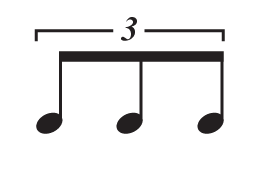 Note Name: _______________________________________Note Value: ______________________________________Write in the counts for the following examples.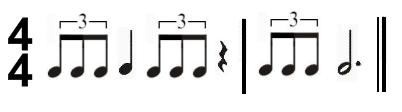 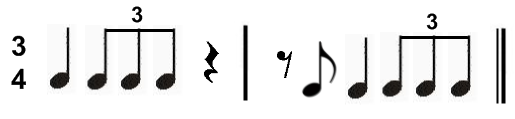 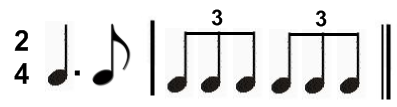 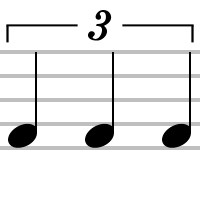 What is the difference between and   ?_______________________________________________________________________________________________________________________________________________________________________________________________________________________________________________________________Note Name: ______________________________________Note Value: ______________________________________Write in the counts for the following examples. 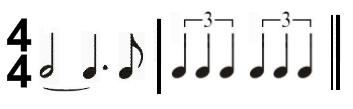 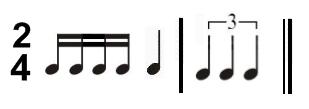 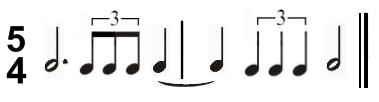 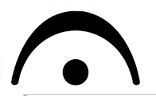 NAME OF SYMBOL:	__________________________________________WHAT DOES SYMBOL DO?	_____________________________________________________________________________________________________________________________________________________________________________________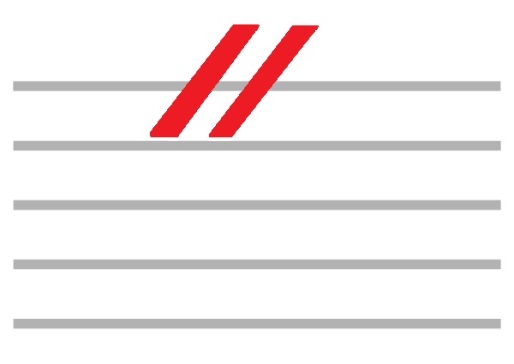 NAME OF SYMBOL:	__________________________________WHAT DOES SYMBOL DO?	________________________________________________________________________________________________________________________________________Unit 4 Week 2New Information: Natural Accidentals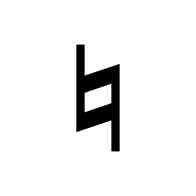 WHAT DO WE CALL THIS SYMBOL? __________________________________WHAT DOES A NATURAL DO TO A NOTE? ___________________________________________________________________________________________________________IF B-FLAT WAS “DO” THEN B-NATURAL WOULD BE	____________WHY? _____________________________________________________________________________________________________________________________________________________________________IF E-FLAT WAS “SOL”, THEN E-NATURAL WOULD BE	___________WHY? _____________________________________________________________________________________________________________________________________________________________________IF C-SHARP WAS “MI”, THEN C-NATURAL WOULD BE	__________WHY? _____________________________________________________________________________________________________________________________________________________________________FILL OUT THE FOLLOWING SOLFEGE EXAMPLES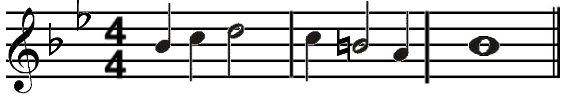 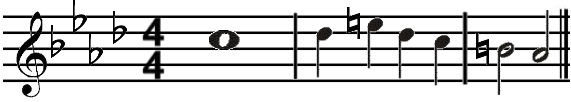 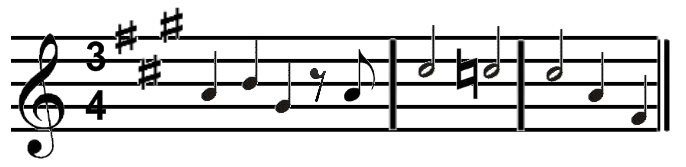 Unit 4 Week 3New Information: Rhythm Counting with pick upsDEFINE PICK UP: ____________________________________________________________________________________________________________________________________________________________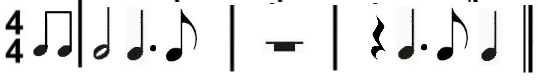 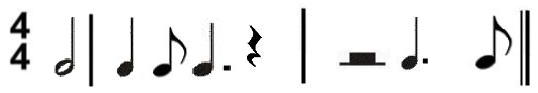 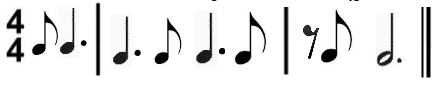 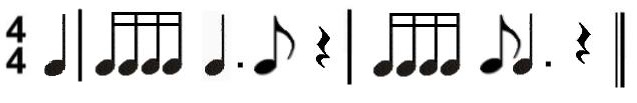 Unit 4 Week 4New Information: Rhythm Counting Level 7WRITE OUT THE COUNTS FOR THE SIXTEENTH NOTES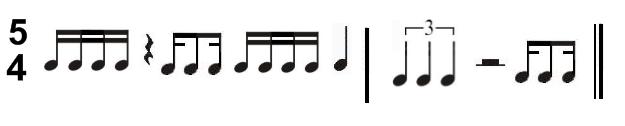 WRITE IN THE COUNTS FOR THE FOLLOWING RHYTHMS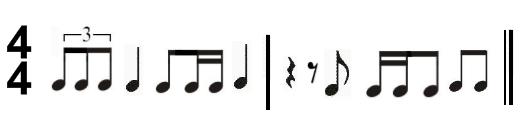 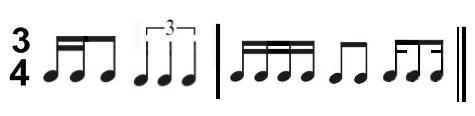 WRITE IN THE COUNTS FOR THE FOLLOWING EXAMPLES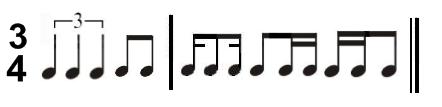 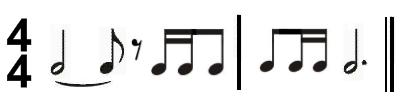 Unit 4 Week 5New Information: Mixed Accidental Solfege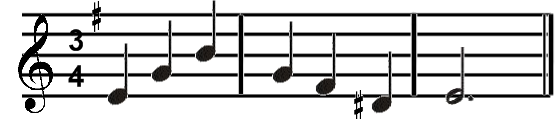 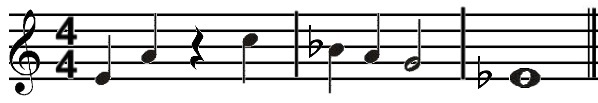 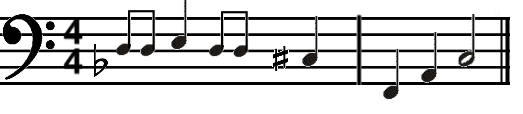 Unit 4 Week 6New information: Voice PartsSOME MUSIC IS WRITTEN IN SATB FORMAT…	THE “S” IN SATB STANDS FOR ____________________________________	THE “A” IN SATB STANDS FOR ____________________________________	THE “T” IN SATB STANDS FOR _____________________________________	THE “B” IN SATB STANDS FOR _____________________________________SOME MUSIC IS WRITTEN IN SAB FORMAT… 	THE “S” IN SAB STANDS FOR _____________________________________	THE “A” IN SAB STANDS FOR _____________________________________	THE “B” IN SAB STANDS FOR _____________________________________THE _________________________ IS THE HIGHER FEMALE VOICE.THE _________________________ IS THE LOWER FEMALE VOICETHE ___________________________ IS THE HIGHER MALE VOICETHE ___________________________ IS THE MIDDLE MALE VOICETHE ___________________________ IS THE LOWER MALE VOICE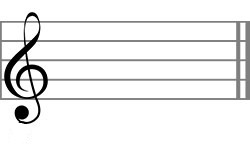   IN THREE AND FOUR PART MUSIC, THIS CLEF IS TYPICALLY USED FOR ______________________ AND ______________________. 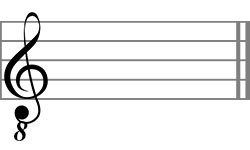 IN FOUR PART MUSIC, THIS CLEF IS TYPICALLY USED FOR __________________________.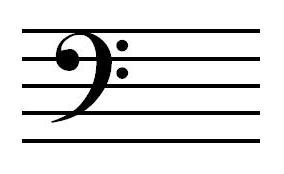 IN THREE PART MUSIC, THIS CLEF IS TYPICALLY USED FOR ____________________________.IN FOUR PART MUSIC, THIS CLEF IS TYPICALLY USED FOR ____________________________.
Unit 4 Week 7REVIEWUnit 4 Week 8TEST	